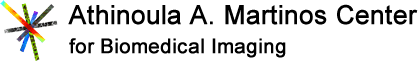                                                        MGB K Award Application Requirement Principal Investigator (Name/Credentials):  Primary Mentor:Mechanism Type: Due Date:  Administrative ComponentsAll Administrator Component MUST be received by Grant Admin 4 weeks before deadlineGuidelines/Instructions/ Page Limitations & Format in the chosen Announcement MUST applyProject Summary/Abstract - (ProSumAbst)30 lines of text limit ProjSumAbs.docxProject Narrative - (ProjNar)2-3 sentences maximum ProNar.docFacilities and Other Resources - (FacRes)Do NOT include Major Equipment Martinos Research FacilitiesEquipment - (Equ)List major items available Equip.docxBudget (please use new 10-year template) - (Budget)K99/R00 (should be all on one budget template)  Budget Template – Mass General Brigham (MGB)Data Management & Sharing Plan_DMS QuestionnaiesNew Requirement Other AttachmentsOnly if requested in RFABudget Justification: Key Personnel, List Primary & Co Mentors, Collaborator & Consultant and their Title at MGH if they have any - (BudJust)Key Personnel MUST Include Role, MGH Title & Effort. BudJust-Instructions.docxBudget Justification: Key Personnel, List Primary & Co Mentors, Collaborator & Consultant and their Title at MGH if they have any - (BudJust)-Non-Key Personnel, Equipment ($5,000 or > for one item)Budget Justification: Key Personnel, List Primary & Co Mentors, Collaborator & Consultant and their Title at MGH if they have any - (BudJust)-Travel Separate Domestic from Foreign & Describe each in detailBudget Justification: Key Personnel, List Primary & Co Mentors, Collaborator & Consultant and their Title at MGH if they have any - (BudJust)-Materials & Supplies & other Expenses.Bio sketch for K applicant, Primary & Co Mentors, Collaborators, Advisors- (Bio)Make sure the Personnel Statement benefits the projectBio Sketch only 5 pages limit, No headers, footers or expired projects    NON-Fellowship-biosketch-Instr_Sample.docxIntroduction to Application – (IntofApp)Resubmission or Revision Only- 1 Page LimitCover Letter- Must Include Referees, Institution /Title & Address - (CovLet)CANNOT be the same as Mentor (s) CovLet.docxOther Support for Primary/Co Mentors Admin person will provide for Martinos Center.PI MUST Collect the OS for the Outside Key personnel - (OS)Current/pending research and NO Effort or Overlap Statement Other-Support-K Award TemplateCandidate Information and Goals for Career Development This section is included in the 12-page limit with Research strategy CandiInforGoalsCar.docxProgress Report Publication List (for Renewal Applications)Training in the Responsible Conduct of Research -(TraResCon)1-page limit TraResCon.docxCandidate’s Plan to Provide Mentoring - (CanPlaMen)Required by specific FOA, i.e., K24 and K05 CandiPlan Ment.docxPlans and Statements of Mentor/Co-Mentor(s) - (PlaStaMen)6-pages limit PlanStat_Mentors.docxLetters of Support from Collaborators/Consultants – (LetSupCol)6-pages limit  LOS-Collaborators-Contributors-Consultants.docxDescription of Institutional Environment – (DesInsEnv)1-page limit DesInstEnv.docxInstitutional Commitment to Candidate’s Research Career Development (Dr. Brink/Dr. Rosen letter) – (InsComCan)1-page limit Must be on Letterhead & Admin person will obtain the Signatures for PI) InstComCan ResCarDev.docxAssignment Request Form – (AssReqFor)Make sure the organization you select is participating AssignReq.pdfHuman Study Record – (HumStuRec)Human Subjects and Clinical Trials Information formNon-Clinical Trial – MUST complete and upload pdf documents to ONLY 1,2 and 3 sectionsClinical Trial – MUST complete and upload pdf documents to ALL sections 1- 4 HumSubStu_Instructons.pdf - HumSubStub.pdfVertebrate Animals - (VertAn)If Applicable VerAn.docSelect Agent Research - (SelAgeRes)If required by the science SelAgeRes.docxConsortium/Contractual Arrangements - (ConConArra)If subcontract(s) involved ConsContArrang.docxResource Sharing Plan - (ResShaPlan)Required in certain circumstances; check announcement ResShaPlan.docxAuthentication of Key Biological and/or Chemical Resources (AutBioRes)Required if key biological/chemical resources involved AuthBio.docxAppendixAttachments here only if announcement specifies Science Components MUST be received 8 Business Days from the Sponsor Due DateScience Components MUST be received 8 Business Days from the Sponsor Due DateBibliography & References Cited - (Refs)No page limitation; list only pertinent to research BibRefCit.docxSpecific Amis – (SpeAim)1 Page Limit  SpecAim.docxResearch Strategy – (ResStra)CANNOT exceed 12 pages total combined with Candidate Info. ResStra_InstructionsCitizenship Or Non-Citizen NationalIf NO – select most appropriate Non- Citizen optionWith a permanent U.S Resident VisaIf NO – select most appropriate Non- Citizen optionWith A temporary U.S. VisaIf NO – select most appropriate Non- Citizen optionNot Residing in the U.S.